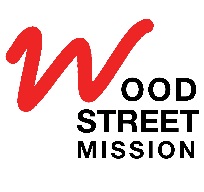 All families accessing Wood Street Mission must be referred by a professional aware of their circumstances. This referral form will allow families access to our projects for 12 months to get help with clothes, bedding, toiletries and toys. They can also attend our Book Clubs, Christmas, and Smart Start uniform projects at Wood Street.Please provide the full address for the family: House no, Flat no, Street, Road etc, Area, Town and Post Code. Incomplete forms will be returned. If the family needs help in an emergency, please contact the office 0161 834 3140.Referrer Details:    Type of agency: (please mark with ‘x’) Client Details:										Details of Children (list all children aged 16 and under).  Add additional lines if needed Household Income (mark with x)		             						  umber of Children  
________________________      Email: __________________________________________________HoFamily Circumstances (mark all that apply)Monitoring Form What is the Parents/Carers spoken and written language? Ethnic Origin of Parent / Carer 1 (mark box with ‘x’)Baby Equipment RequestBaby equipment requests are restricted to 2 months prior to Birth and priority allocation will be given to families attending the Basics Project in person.Please indicate which items the family needs. (Please note ALL items are subject to availability)Please indicate whether you are collecting on behalf of the family 	YES              NO               All completed referrals should be emailed to referrals@woodstreetmission.org.uk or posted to Wood Street Mission, 26 Wood Street, Manchester, M3 3EFName of Worker  Name of Agency       Full Address:                           Postcode:Tel:                             Email:   Health ServiceSocial WorkerPolice / ProbationHousing AssociationVoluntarySchool / EducationDWPLocal AuthorityOther (please specify)Name of Parent 1 / Carer 1 	 Disability(Y/N)Name of Parent 2 / Carer 2 	Disability(Y/N)  Address: Street(etc)                 Area                 TownPostcode:Tel:          Email:Date of BirthGender M/F Additional Needs (eg Disability)Low wage JSA	Income SupportESAUniversal Credit	Asylum SupportNoneOther (please specify)Benefit Changes/Delays	    Benefit Sanction	Relationship Breakdown         Debt	No Recourse to Public FundsHousing Crisis/Homeless         Domestic ViolenceOther (please specify)    White BritishAsianChineseGypsy Roma TravellerIrishAsian BritishChinese OtherCaribbean MixedOther WhiteAsian WhiteCaribbean WhiteAfrican MixedBlack AfricanBangladeshiOther MixedBlack CaribbeanIndianWhite EuropeanBlack BritishPakistaniBlack EuropeanOther BlackAsian OtherMiddle EasternSafety GateHighchairMoses Basket + StandCot Pram/Newborn BuggyBuggy (1yr+)Cot BedUmbrella Buggy (3yr+)